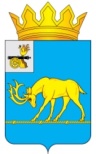 МУНИЦИПАЛЬНОЕ ОБРАЗОВАНИЕ «ТЕМКИНСКИЙ РАЙОН» СМОЛЕНСКОЙ ОБЛАСТИТЕМКИНСКИЙ РАЙОННЫЙ СОВЕТ ДЕПУТАТОВР Е Ш Е Н И Еот 29 сентября 2023 года                                                                                           №85Об организации и осуществлении мероприятий по работе с детьми и молодежью на территории муниципального образования «Темкинский район» Смоленской областиРассмотрев информацию Администрации муниципального образования «Темкинский район» Смоленской области «Об организации и осуществлении мероприятий по работе с детьми и молодежью на территории муниципального образования «Темкинский район» Смоленской области», в соответствии с Уставом муниципального образования «Темкинский район» Смоленской области (новая редакция) (с изменениями), решением постоянной комиссии по молодежной политике и спортуТемкинский  районный  Совет  депутатов  р е ш и л:1. Информацию Администрации муниципального образования         «Темкинский район» Смоленской области «Об организации и осуществлении мероприятий по работе с детьми и молодежью на территории муниципального образования «Темкинский район» Смоленской области» принять к сведению.2. Настоящее решение вступает в силу со дня обнародования и подлежит размещению на официальном сайте в информационно-телекоммуникационной сети «Интернет».3. Контроль за исполнением настоящего решения возложить на постоянную комиссию по молодежной политике и спорту (председатель И.Н.Матлётова).Председатель Темкинскогорайонного Совета депутатов                                                                   Л.Ю. Терёхина